Štev:  Datum: 09. 09. 2015ZADEVA:	SEZNANITEV Z INVESTICIJO SANACIJA VODOVODA, OBNOVA METEORNE KANALIZACIJE, IZGRADNJA FEKLANE KANALIZACIJE, OBNOVA JAVNE RAZSVETLJAVE IN OBNOVA CESTE  VODOHRAN HRIB – VODOHRAN MALI LOG PRAVNA PODLAGA: Statut Občine Loški PotokPREDLAGATELJ:	Ivan Benčina, županPRIPRAVLJAVCI:	Občinska uprava Občine LOŠKI POTOKPOROČEVALEC:	Sašo DebeljakOBRAZLOŽITEV:Razlogi za nameravano investicijo  Zaradi povečanega števila intervencij na popravilu vodovodnega omrežja v zadnjih letih in vse večjih vodnih izgub, na relaciji vodohran Hrib – vodohran Mali Log, sta občina Loški Potok in podjetje Hydrovod iz Kočevja sklenila, da je nujno potrebno navedeni odsek sanirati. Tako smo se na hitro odločili za sanacijo dvocevnega vodovoda, pridobili dovoljenja lastnikov in pričeli z deli konec avgusta. Ker ob trasi vodovoda poteka tudi obstoječa trasa meteorne kanalizacije iz vrh Hriba ter predvidena fekalna kanalizacija in javna razsvetljava, se bo na tem odseku celovito uredila naslednja infrastruktura: Vodovodno omrežje s signalnim in elektro kablomObnova meteorne kanalizacijaObnova dela ceste Hrib – Vrh Hriba in sanacija podpornih zidovIzgradnja fekalne kanalizacijePosodobitev javne razsvetljaveOcena finančnih posledicInvesticija sanacija vodovodnega omrežja se financira iz postavke 16040 (invsticijsko vzdrževanje objektov vodooskrbe). Vir financiranja pa je konto 7103040 (Prihodki od najemnin komunalne infrastrukture – Hydrovod) razliko pa iz lastnih sredstev Občine Loški Potok. (ocenjena vrednost investicije je cca  93.382,07 eur brez ddv)Obnova meteorne kanalizacija in obnova dela ceste Hrib – Vrh Hriba s sanacija podpornih zidov se financira iz postavke 13003 (investicijsko vzdrževanje lokalnih cest in javnih poti). Vir financiranja pa je konto 710306 (prihodki iz naslova podeljenih koncesij – sklad kmetijskih zemljišč in gozdov). Ocenjena vrednost je cca 41.096,07 eur brez ddv).Vir financiranja za del fekalne kanalizacije je konto 704700 (okoljska dajatev za onesnaževanje okolja zaradi odvajanja odpadnih voda) del pa iz lastnih sredstev Občine Loški Potok (ocenjena vrednost je cca 15.867,00 eur brez ddv)Posodobitev JR se financira iz proračunske postavke 13006  (Posodobitev JR po občini) (ocenjena vrednost je cca 13.216,00 brez ddv)PredlogObčinskemu svetu Občine Loški Potok predlagamo naslednja sklepa:Občina Loški Potok umesti investicije v rebalans proračuna za leto 2015Občina Loški Potok izvede navedene investicije v letu 2015                 							Ivan Benčina                                                                                             ŽUPAN  OBČINALOŠKI POTOKHrib 171318 Loški PotokTel.: 8350-100Fax.: 8350-102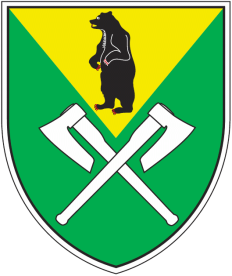 ESA: 38